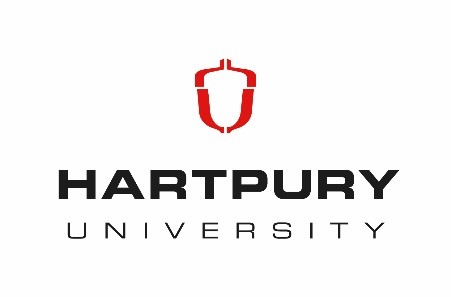 NameQualifications Achieved (post ‘A’ Level or equivalent)Qualifications Working Towards Current Employment (roles and positions held since starting Hartpury University)Previous Employment (post 18 years of age)Teaching and Learning ExperienceExternal Examiner Posts Institution       Type           TenureAdvisor to Validations / Periodic Curriculum ReviewsInstitution       Provision          DateMembership of Professional Bodies, Learned Societies and Interest Groups/AssociationsOther Relevant ExperienceProfessional Development Events and Conferences attendedScholarship (including Research)Research InterestsIn ProgressIn the last 3 yearsPeer Reviewer Peer reviewed Journal ArticlesTheatre presentationsPoster presentationsOther publications:ConsultancyMore than 3 years agoPeer Reviewer Peer reviewed Journal ArticlesTheatre presentationsPoster presentationsOther publications:Consultancy